										Form No:ÜY-FR-0299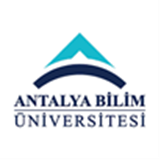 ECTS Course Description FormECTS Course Description FormECTS Course Description FormECTS Course Description FormECTS Course Description FormECTS Course Description FormECTS Course Description FormECTS Course Description FormECTS Course Description FormECTS Course Description FormECTS Course Description FormECTS Course Description FormECTS Course Description FormECTS Course Description FormECTS Course Description FormECTS Course Description FormECTS Course Description FormECTS Course Description FormECTS Course Description FormECTS Course Description FormECTS Course Description FormECTS Course Description FormECTS Course Description FormPART I ( Senate Approval)PART I ( Senate Approval)PART I ( Senate Approval)PART I ( Senate Approval)PART I ( Senate Approval)PART I ( Senate Approval)PART I ( Senate Approval)PART I ( Senate Approval)PART I ( Senate Approval)PART I ( Senate Approval)PART I ( Senate Approval)PART I ( Senate Approval)PART I ( Senate Approval)PART I ( Senate Approval)PART I ( Senate Approval)PART I ( Senate Approval)PART I ( Senate Approval)PART I ( Senate Approval)PART I ( Senate Approval)PART I ( Senate Approval)PART I ( Senate Approval)PART I ( Senate Approval)PART I ( Senate Approval)PART I ( Senate Approval)PART I ( Senate Approval)PART I ( Senate Approval)PART I ( Senate Approval)PART I ( Senate Approval)Offering School  College of EngineeringCollege of EngineeringCollege of EngineeringCollege of EngineeringCollege of EngineeringCollege of EngineeringCollege of EngineeringCollege of EngineeringCollege of EngineeringCollege of EngineeringCollege of EngineeringCollege of EngineeringCollege of EngineeringCollege of EngineeringCollege of EngineeringCollege of EngineeringCollege of EngineeringCollege of EngineeringCollege of EngineeringCollege of EngineeringCollege of EngineeringCollege of EngineeringCollege of EngineeringCollege of EngineeringCollege of EngineeringCollege of EngineeringCollege of EngineeringOffering DepartmentCivil EngineeringCivil EngineeringCivil EngineeringCivil EngineeringCivil EngineeringCivil EngineeringCivil EngineeringCivil EngineeringCivil EngineeringCivil EngineeringCivil EngineeringCivil EngineeringCivil EngineeringCivil EngineeringCivil EngineeringCivil EngineeringCivil EngineeringCivil EngineeringCivil EngineeringCivil EngineeringCivil EngineeringCivil EngineeringCivil EngineeringCivil EngineeringCivil EngineeringCivil EngineeringCivil EngineeringProgram(s) Offered toCivil EngineeringCivil EngineeringCivil EngineeringCivil EngineeringCivil EngineeringCivil EngineeringCivil EngineeringCivil EngineeringCivil EngineeringCivil EngineeringCivil EngineeringCivil EngineeringCivil EngineeringMustMustMustMustMustMustMustMustMustMustMustMustMustMustProgram(s) Offered toProgram(s) Offered toCourse Code CE 492CE 492CE 492CE 492CE 492CE 492CE 492CE 492CE 492CE 492CE 492CE 492CE 492CE 492CE 492CE 492CE 492CE 492CE 492CE 492CE 492CE 492CE 492CE 492CE 492CE 492CE 492Course NameSenior Project  IISenior Project  IISenior Project  IISenior Project  IISenior Project  IISenior Project  IISenior Project  IISenior Project  IISenior Project  IISenior Project  IISenior Project  IISenior Project  IISenior Project  IISenior Project  IISenior Project  IISenior Project  IISenior Project  IISenior Project  IISenior Project  IISenior Project  IISenior Project  IISenior Project  IISenior Project  IISenior Project  IISenior Project  IISenior Project  IISenior Project  IILanguage of InstructionEnglishEnglishEnglishEnglishEnglishEnglishEnglishEnglishEnglishEnglishEnglishEnglishEnglishEnglishEnglishEnglishEnglishEnglishEnglishEnglishEnglishEnglishEnglishEnglishEnglishEnglishEnglishType of CourseInternship, Independent WorkInternship, Independent WorkInternship, Independent WorkInternship, Independent WorkInternship, Independent WorkInternship, Independent WorkInternship, Independent WorkInternship, Independent WorkInternship, Independent WorkInternship, Independent WorkInternship, Independent WorkInternship, Independent WorkInternship, Independent WorkInternship, Independent WorkInternship, Independent WorkInternship, Independent WorkInternship, Independent WorkInternship, Independent WorkInternship, Independent WorkInternship, Independent WorkInternship, Independent WorkInternship, Independent WorkInternship, Independent WorkInternship, Independent WorkInternship, Independent WorkInternship, Independent WorkInternship, Independent WorkLevel of CourseUndergraduateUndergraduateUndergraduateUndergraduateUndergraduateUndergraduateUndergraduateUndergraduateUndergraduateUndergraduateUndergraduateUndergraduateUndergraduateUndergraduateUndergraduateUndergraduateUndergraduateUndergraduateUndergraduateUndergraduateUndergraduateUndergraduateUndergraduateUndergraduateUndergraduateUndergraduateUndergraduateHours per WeekLecture: -Lecture: -Lecture: -Lecture: -Lecture: -Laboratory: -Laboratory: -Laboratory: -Laboratory: -Recitation: -Recitation: -Practical:  6Practical:  6Practical:  6Practical:  6Practical:  6Studio: Studio: Studio: Studio: Studio: Other: Other: Other: Other: Other: Other: ECTS Credit666666666666666666666666666Grading ModeSatisfactory / UnsatisfactorySatisfactory / UnsatisfactorySatisfactory / UnsatisfactorySatisfactory / UnsatisfactorySatisfactory / UnsatisfactorySatisfactory / UnsatisfactorySatisfactory / UnsatisfactorySatisfactory / UnsatisfactorySatisfactory / UnsatisfactorySatisfactory / UnsatisfactorySatisfactory / UnsatisfactorySatisfactory / UnsatisfactorySatisfactory / UnsatisfactorySatisfactory / UnsatisfactorySatisfactory / UnsatisfactorySatisfactory / UnsatisfactorySatisfactory / UnsatisfactorySatisfactory / UnsatisfactorySatisfactory / UnsatisfactorySatisfactory / UnsatisfactorySatisfactory / UnsatisfactorySatisfactory / UnsatisfactorySatisfactory / UnsatisfactorySatisfactory / UnsatisfactorySatisfactory / UnsatisfactorySatisfactory / UnsatisfactorySatisfactory / UnsatisfactoryPre-requisitesCE 491CE 491CE 491CE 491CE 491CE 491CE 491CE 491CE 491CE 491CE 491CE 491CE 491CE 491CE 491CE 491CE 491CE 491CE 491CE 491CE 491CE 491CE 491CE 491CE 491CE 491CE 491Co-requisites---------------------------Registration Restriction---------------------------Educational ObjectiveTesting and evaluating a hypothesis in the area of civil engineering interest.Testing and evaluating a hypothesis in the area of civil engineering interest.Testing and evaluating a hypothesis in the area of civil engineering interest.Testing and evaluating a hypothesis in the area of civil engineering interest.Testing and evaluating a hypothesis in the area of civil engineering interest.Testing and evaluating a hypothesis in the area of civil engineering interest.Testing and evaluating a hypothesis in the area of civil engineering interest.Testing and evaluating a hypothesis in the area of civil engineering interest.Testing and evaluating a hypothesis in the area of civil engineering interest.Testing and evaluating a hypothesis in the area of civil engineering interest.Testing and evaluating a hypothesis in the area of civil engineering interest.Testing and evaluating a hypothesis in the area of civil engineering interest.Testing and evaluating a hypothesis in the area of civil engineering interest.Testing and evaluating a hypothesis in the area of civil engineering interest.Testing and evaluating a hypothesis in the area of civil engineering interest.Testing and evaluating a hypothesis in the area of civil engineering interest.Testing and evaluating a hypothesis in the area of civil engineering interest.Testing and evaluating a hypothesis in the area of civil engineering interest.Testing and evaluating a hypothesis in the area of civil engineering interest.Testing and evaluating a hypothesis in the area of civil engineering interest.Testing and evaluating a hypothesis in the area of civil engineering interest.Testing and evaluating a hypothesis in the area of civil engineering interest.Testing and evaluating a hypothesis in the area of civil engineering interest.Testing and evaluating a hypothesis in the area of civil engineering interest.Testing and evaluating a hypothesis in the area of civil engineering interest.Testing and evaluating a hypothesis in the area of civil engineering interest.Testing and evaluating a hypothesis in the area of civil engineering interest.Course DescriptionLearning Outcomes LO1LO1LO1To be able to search source,To be able to design with analytical, experimental and / or computational methods,To be able to express the results technically and present in front of the audienceTo be able to search source,To be able to design with analytical, experimental and / or computational methods,To be able to express the results technically and present in front of the audienceTo be able to search source,To be able to design with analytical, experimental and / or computational methods,To be able to express the results technically and present in front of the audienceTo be able to search source,To be able to design with analytical, experimental and / or computational methods,To be able to express the results technically and present in front of the audienceTo be able to search source,To be able to design with analytical, experimental and / or computational methods,To be able to express the results technically and present in front of the audienceTo be able to search source,To be able to design with analytical, experimental and / or computational methods,To be able to express the results technically and present in front of the audienceTo be able to search source,To be able to design with analytical, experimental and / or computational methods,To be able to express the results technically and present in front of the audienceTo be able to search source,To be able to design with analytical, experimental and / or computational methods,To be able to express the results technically and present in front of the audienceTo be able to search source,To be able to design with analytical, experimental and / or computational methods,To be able to express the results technically and present in front of the audienceTo be able to search source,To be able to design with analytical, experimental and / or computational methods,To be able to express the results technically and present in front of the audienceTo be able to search source,To be able to design with analytical, experimental and / or computational methods,To be able to express the results technically and present in front of the audienceTo be able to search source,To be able to design with analytical, experimental and / or computational methods,To be able to express the results technically and present in front of the audienceTo be able to search source,To be able to design with analytical, experimental and / or computational methods,To be able to express the results technically and present in front of the audienceTo be able to search source,To be able to design with analytical, experimental and / or computational methods,To be able to express the results technically and present in front of the audienceTo be able to search source,To be able to design with analytical, experimental and / or computational methods,To be able to express the results technically and present in front of the audienceTo be able to search source,To be able to design with analytical, experimental and / or computational methods,To be able to express the results technically and present in front of the audienceTo be able to search source,To be able to design with analytical, experimental and / or computational methods,To be able to express the results technically and present in front of the audienceTo be able to search source,To be able to design with analytical, experimental and / or computational methods,To be able to express the results technically and present in front of the audienceTo be able to search source,To be able to design with analytical, experimental and / or computational methods,To be able to express the results technically and present in front of the audienceTo be able to search source,To be able to design with analytical, experimental and / or computational methods,To be able to express the results technically and present in front of the audienceTo be able to search source,To be able to design with analytical, experimental and / or computational methods,To be able to express the results technically and present in front of the audienceTo be able to search source,To be able to design with analytical, experimental and / or computational methods,To be able to express the results technically and present in front of the audienceTo be able to search source,To be able to design with analytical, experimental and / or computational methods,To be able to express the results technically and present in front of the audienceTo be able to search source,To be able to design with analytical, experimental and / or computational methods,To be able to express the results technically and present in front of the audienceLearning Outcomes LO2LO2LO2To be able to search source,To be able to design with analytical, experimental and / or computational methods,To be able to express the results technically and present in front of the audienceTo be able to search source,To be able to design with analytical, experimental and / or computational methods,To be able to express the results technically and present in front of the audienceTo be able to search source,To be able to design with analytical, experimental and / or computational methods,To be able to express the results technically and present in front of the audienceTo be able to search source,To be able to design with analytical, experimental and / or computational methods,To be able to express the results technically and present in front of the audienceTo be able to search source,To be able to design with analytical, experimental and / or computational methods,To be able to express the results technically and present in front of the audienceTo be able to search source,To be able to design with analytical, experimental and / or computational methods,To be able to express the results technically and present in front of the audienceTo be able to search source,To be able to design with analytical, experimental and / or computational methods,To be able to express the results technically and present in front of the audienceTo be able to search source,To be able to design with analytical, experimental and / or computational methods,To be able to express the results technically and present in front of the audienceTo be able to search source,To be able to design with analytical, experimental and / or computational methods,To be able to express the results technically and present in front of the audienceTo be able to search source,To be able to design with analytical, experimental and / or computational methods,To be able to express the results technically and present in front of the audienceTo be able to search source,To be able to design with analytical, experimental and / or computational methods,To be able to express the results technically and present in front of the audienceTo be able to search source,To be able to design with analytical, experimental and / or computational methods,To be able to express the results technically and present in front of the audienceTo be able to search source,To be able to design with analytical, experimental and / or computational methods,To be able to express the results technically and present in front of the audienceTo be able to search source,To be able to design with analytical, experimental and / or computational methods,To be able to express the results technically and present in front of the audienceTo be able to search source,To be able to design with analytical, experimental and / or computational methods,To be able to express the results technically and present in front of the audienceTo be able to search source,To be able to design with analytical, experimental and / or computational methods,To be able to express the results technically and present in front of the audienceTo be able to search source,To be able to design with analytical, experimental and / or computational methods,To be able to express the results technically and present in front of the audienceTo be able to search source,To be able to design with analytical, experimental and / or computational methods,To be able to express the results technically and present in front of the audienceTo be able to search source,To be able to design with analytical, experimental and / or computational methods,To be able to express the results technically and present in front of the audienceTo be able to search source,To be able to design with analytical, experimental and / or computational methods,To be able to express the results technically and present in front of the audienceTo be able to search source,To be able to design with analytical, experimental and / or computational methods,To be able to express the results technically and present in front of the audienceTo be able to search source,To be able to design with analytical, experimental and / or computational methods,To be able to express the results technically and present in front of the audienceTo be able to search source,To be able to design with analytical, experimental and / or computational methods,To be able to express the results technically and present in front of the audienceTo be able to search source,To be able to design with analytical, experimental and / or computational methods,To be able to express the results technically and present in front of the audienceLearning Outcomes LO3LO3LO3To be able to search source,To be able to design with analytical, experimental and / or computational methods,To be able to express the results technically and present in front of the audienceTo be able to search source,To be able to design with analytical, experimental and / or computational methods,To be able to express the results technically and present in front of the audienceTo be able to search source,To be able to design with analytical, experimental and / or computational methods,To be able to express the results technically and present in front of the audienceTo be able to search source,To be able to design with analytical, experimental and / or computational methods,To be able to express the results technically and present in front of the audienceTo be able to search source,To be able to design with analytical, experimental and / or computational methods,To be able to express the results technically and present in front of the audienceTo be able to search source,To be able to design with analytical, experimental and / or computational methods,To be able to express the results technically and present in front of the audienceTo be able to search source,To be able to design with analytical, experimental and / or computational methods,To be able to express the results technically and present in front of the audienceTo be able to search source,To be able to design with analytical, experimental and / or computational methods,To be able to express the results technically and present in front of the audienceTo be able to search source,To be able to design with analytical, experimental and / or computational methods,To be able to express the results technically and present in front of the audienceTo be able to search source,To be able to design with analytical, experimental and / or computational methods,To be able to express the results technically and present in front of the audienceTo be able to search source,To be able to design with analytical, experimental and / or computational methods,To be able to express the results technically and present in front of the audienceTo be able to search source,To be able to design with analytical, experimental and / or computational methods,To be able to express the results technically and present in front of the audienceTo be able to search source,To be able to design with analytical, experimental and / or computational methods,To be able to express the results technically and present in front of the audienceTo be able to search source,To be able to design with analytical, experimental and / or computational methods,To be able to express the results technically and present in front of the audienceTo be able to search source,To be able to design with analytical, experimental and / or computational methods,To be able to express the results technically and present in front of the audienceTo be able to search source,To be able to design with analytical, experimental and / or computational methods,To be able to express the results technically and present in front of the audienceTo be able to search source,To be able to design with analytical, experimental and / or computational methods,To be able to express the results technically and present in front of the audienceTo be able to search source,To be able to design with analytical, experimental and / or computational methods,To be able to express the results technically and present in front of the audienceTo be able to search source,To be able to design with analytical, experimental and / or computational methods,To be able to express the results technically and present in front of the audienceTo be able to search source,To be able to design with analytical, experimental and / or computational methods,To be able to express the results technically and present in front of the audienceTo be able to search source,To be able to design with analytical, experimental and / or computational methods,To be able to express the results technically and present in front of the audienceTo be able to search source,To be able to design with analytical, experimental and / or computational methods,To be able to express the results technically and present in front of the audienceTo be able to search source,To be able to design with analytical, experimental and / or computational methods,To be able to express the results technically and present in front of the audienceTo be able to search source,To be able to design with analytical, experimental and / or computational methods,To be able to express the results technically and present in front of the audienceLearning Outcomes LO4LO4LO4To be able to search source,To be able to design with analytical, experimental and / or computational methods,To be able to express the results technically and present in front of the audienceTo be able to search source,To be able to design with analytical, experimental and / or computational methods,To be able to express the results technically and present in front of the audienceTo be able to search source,To be able to design with analytical, experimental and / or computational methods,To be able to express the results technically and present in front of the audienceTo be able to search source,To be able to design with analytical, experimental and / or computational methods,To be able to express the results technically and present in front of the audienceTo be able to search source,To be able to design with analytical, experimental and / or computational methods,To be able to express the results technically and present in front of the audienceTo be able to search source,To be able to design with analytical, experimental and / or computational methods,To be able to express the results technically and present in front of the audienceTo be able to search source,To be able to design with analytical, experimental and / or computational methods,To be able to express the results technically and present in front of the audienceTo be able to search source,To be able to design with analytical, experimental and / or computational methods,To be able to express the results technically and present in front of the audienceTo be able to search source,To be able to design with analytical, experimental and / or computational methods,To be able to express the results technically and present in front of the audienceTo be able to search source,To be able to design with analytical, experimental and / or computational methods,To be able to express the results technically and present in front of the audienceTo be able to search source,To be able to design with analytical, experimental and / or computational methods,To be able to express the results technically and present in front of the audienceTo be able to search source,To be able to design with analytical, experimental and / or computational methods,To be able to express the results technically and present in front of the audienceTo be able to search source,To be able to design with analytical, experimental and / or computational methods,To be able to express the results technically and present in front of the audienceTo be able to search source,To be able to design with analytical, experimental and / or computational methods,To be able to express the results technically and present in front of the audienceTo be able to search source,To be able to design with analytical, experimental and / or computational methods,To be able to express the results technically and present in front of the audienceTo be able to search source,To be able to design with analytical, experimental and / or computational methods,To be able to express the results technically and present in front of the audienceTo be able to search source,To be able to design with analytical, experimental and / or computational methods,To be able to express the results technically and present in front of the audienceTo be able to search source,To be able to design with analytical, experimental and / or computational methods,To be able to express the results technically and present in front of the audienceTo be able to search source,To be able to design with analytical, experimental and / or computational methods,To be able to express the results technically and present in front of the audienceTo be able to search source,To be able to design with analytical, experimental and / or computational methods,To be able to express the results technically and present in front of the audienceTo be able to search source,To be able to design with analytical, experimental and / or computational methods,To be able to express the results technically and present in front of the audienceTo be able to search source,To be able to design with analytical, experimental and / or computational methods,To be able to express the results technically and present in front of the audienceTo be able to search source,To be able to design with analytical, experimental and / or computational methods,To be able to express the results technically and present in front of the audienceTo be able to search source,To be able to design with analytical, experimental and / or computational methods,To be able to express the results technically and present in front of the audienceLearning Outcomes LO5LO5LO5To be able to search source,To be able to design with analytical, experimental and / or computational methods,To be able to express the results technically and present in front of the audienceTo be able to search source,To be able to design with analytical, experimental and / or computational methods,To be able to express the results technically and present in front of the audienceTo be able to search source,To be able to design with analytical, experimental and / or computational methods,To be able to express the results technically and present in front of the audienceTo be able to search source,To be able to design with analytical, experimental and / or computational methods,To be able to express the results technically and present in front of the audienceTo be able to search source,To be able to design with analytical, experimental and / or computational methods,To be able to express the results technically and present in front of the audienceTo be able to search source,To be able to design with analytical, experimental and / or computational methods,To be able to express the results technically and present in front of the audienceTo be able to search source,To be able to design with analytical, experimental and / or computational methods,To be able to express the results technically and present in front of the audienceTo be able to search source,To be able to design with analytical, experimental and / or computational methods,To be able to express the results technically and present in front of the audienceTo be able to search source,To be able to design with analytical, experimental and / or computational methods,To be able to express the results technically and present in front of the audienceTo be able to search source,To be able to design with analytical, experimental and / or computational methods,To be able to express the results technically and present in front of the audienceTo be able to search source,To be able to design with analytical, experimental and / or computational methods,To be able to express the results technically and present in front of the audienceTo be able to search source,To be able to design with analytical, experimental and / or computational methods,To be able to express the results technically and present in front of the audienceTo be able to search source,To be able to design with analytical, experimental and / or computational methods,To be able to express the results technically and present in front of the audienceTo be able to search source,To be able to design with analytical, experimental and / or computational methods,To be able to express the results technically and present in front of the audienceTo be able to search source,To be able to design with analytical, experimental and / or computational methods,To be able to express the results technically and present in front of the audienceTo be able to search source,To be able to design with analytical, experimental and / or computational methods,To be able to express the results technically and present in front of the audienceTo be able to search source,To be able to design with analytical, experimental and / or computational methods,To be able to express the results technically and present in front of the audienceTo be able to search source,To be able to design with analytical, experimental and / or computational methods,To be able to express the results technically and present in front of the audienceTo be able to search source,To be able to design with analytical, experimental and / or computational methods,To be able to express the results technically and present in front of the audienceTo be able to search source,To be able to design with analytical, experimental and / or computational methods,To be able to express the results technically and present in front of the audienceTo be able to search source,To be able to design with analytical, experimental and / or computational methods,To be able to express the results technically and present in front of the audienceTo be able to search source,To be able to design with analytical, experimental and / or computational methods,To be able to express the results technically and present in front of the audienceTo be able to search source,To be able to design with analytical, experimental and / or computational methods,To be able to express the results technically and present in front of the audienceTo be able to search source,To be able to design with analytical, experimental and / or computational methods,To be able to express the results technically and present in front of the audienceLearning Outcomes LO6LO6LO6To be able to search source,To be able to design with analytical, experimental and / or computational methods,To be able to express the results technically and present in front of the audienceTo be able to search source,To be able to design with analytical, experimental and / or computational methods,To be able to express the results technically and present in front of the audienceTo be able to search source,To be able to design with analytical, experimental and / or computational methods,To be able to express the results technically and present in front of the audienceTo be able to search source,To be able to design with analytical, experimental and / or computational methods,To be able to express the results technically and present in front of the audienceTo be able to search source,To be able to design with analytical, experimental and / or computational methods,To be able to express the results technically and present in front of the audienceTo be able to search source,To be able to design with analytical, experimental and / or computational methods,To be able to express the results technically and present in front of the audienceTo be able to search source,To be able to design with analytical, experimental and / or computational methods,To be able to express the results technically and present in front of the audienceTo be able to search source,To be able to design with analytical, experimental and / or computational methods,To be able to express the results technically and present in front of the audienceTo be able to search source,To be able to design with analytical, experimental and / or computational methods,To be able to express the results technically and present in front of the audienceTo be able to search source,To be able to design with analytical, experimental and / or computational methods,To be able to express the results technically and present in front of the audienceTo be able to search source,To be able to design with analytical, experimental and / or computational methods,To be able to express the results technically and present in front of the audienceTo be able to search source,To be able to design with analytical, experimental and / or computational methods,To be able to express the results technically and present in front of the audienceTo be able to search source,To be able to design with analytical, experimental and / or computational methods,To be able to express the results technically and present in front of the audienceTo be able to search source,To be able to design with analytical, experimental and / or computational methods,To be able to express the results technically and present in front of the audienceTo be able to search source,To be able to design with analytical, experimental and / or computational methods,To be able to express the results technically and present in front of the audienceTo be able to search source,To be able to design with analytical, experimental and / or computational methods,To be able to express the results technically and present in front of the audienceTo be able to search source,To be able to design with analytical, experimental and / or computational methods,To be able to express the results technically and present in front of the audienceTo be able to search source,To be able to design with analytical, experimental and / or computational methods,To be able to express the results technically and present in front of the audienceTo be able to search source,To be able to design with analytical, experimental and / or computational methods,To be able to express the results technically and present in front of the audienceTo be able to search source,To be able to design with analytical, experimental and / or computational methods,To be able to express the results technically and present in front of the audienceTo be able to search source,To be able to design with analytical, experimental and / or computational methods,To be able to express the results technically and present in front of the audienceTo be able to search source,To be able to design with analytical, experimental and / or computational methods,To be able to express the results technically and present in front of the audienceTo be able to search source,To be able to design with analytical, experimental and / or computational methods,To be able to express the results technically and present in front of the audienceTo be able to search source,To be able to design with analytical, experimental and / or computational methods,To be able to express the results technically and present in front of the audienceLearning Outcomes n..n..n..To be able to search source,To be able to design with analytical, experimental and / or computational methods,To be able to express the results technically and present in front of the audienceTo be able to search source,To be able to design with analytical, experimental and / or computational methods,To be able to express the results technically and present in front of the audienceTo be able to search source,To be able to design with analytical, experimental and / or computational methods,To be able to express the results technically and present in front of the audienceTo be able to search source,To be able to design with analytical, experimental and / or computational methods,To be able to express the results technically and present in front of the audienceTo be able to search source,To be able to design with analytical, experimental and / or computational methods,To be able to express the results technically and present in front of the audienceTo be able to search source,To be able to design with analytical, experimental and / or computational methods,To be able to express the results technically and present in front of the audienceTo be able to search source,To be able to design with analytical, experimental and / or computational methods,To be able to express the results technically and present in front of the audienceTo be able to search source,To be able to design with analytical, experimental and / or computational methods,To be able to express the results technically and present in front of the audienceTo be able to search source,To be able to design with analytical, experimental and / or computational methods,To be able to express the results technically and present in front of the audienceTo be able to search source,To be able to design with analytical, experimental and / or computational methods,To be able to express the results technically and present in front of the audienceTo be able to search source,To be able to design with analytical, experimental and / or computational methods,To be able to express the results technically and present in front of the audienceTo be able to search source,To be able to design with analytical, experimental and / or computational methods,To be able to express the results technically and present in front of the audienceTo be able to search source,To be able to design with analytical, experimental and / or computational methods,To be able to express the results technically and present in front of the audienceTo be able to search source,To be able to design with analytical, experimental and / or computational methods,To be able to express the results technically and present in front of the audienceTo be able to search source,To be able to design with analytical, experimental and / or computational methods,To be able to express the results technically and present in front of the audienceTo be able to search source,To be able to design with analytical, experimental and / or computational methods,To be able to express the results technically and present in front of the audienceTo be able to search source,To be able to design with analytical, experimental and / or computational methods,To be able to express the results technically and present in front of the audienceTo be able to search source,To be able to design with analytical, experimental and / or computational methods,To be able to express the results technically and present in front of the audienceTo be able to search source,To be able to design with analytical, experimental and / or computational methods,To be able to express the results technically and present in front of the audienceTo be able to search source,To be able to design with analytical, experimental and / or computational methods,To be able to express the results technically and present in front of the audienceTo be able to search source,To be able to design with analytical, experimental and / or computational methods,To be able to express the results technically and present in front of the audienceTo be able to search source,To be able to design with analytical, experimental and / or computational methods,To be able to express the results technically and present in front of the audienceTo be able to search source,To be able to design with analytical, experimental and / or computational methods,To be able to express the results technically and present in front of the audienceTo be able to search source,To be able to design with analytical, experimental and / or computational methods,To be able to express the results technically and present in front of the audiencePART II ( Faculty Board Approval)PART II ( Faculty Board Approval)PART II ( Faculty Board Approval)PART II ( Faculty Board Approval)PART II ( Faculty Board Approval)PART II ( Faculty Board Approval)PART II ( Faculty Board Approval)PART II ( Faculty Board Approval)PART II ( Faculty Board Approval)PART II ( Faculty Board Approval)PART II ( Faculty Board Approval)PART II ( Faculty Board Approval)PART II ( Faculty Board Approval)PART II ( Faculty Board Approval)PART II ( Faculty Board Approval)PART II ( Faculty Board Approval)PART II ( Faculty Board Approval)PART II ( Faculty Board Approval)PART II ( Faculty Board Approval)PART II ( Faculty Board Approval)PART II ( Faculty Board Approval)PART II ( Faculty Board Approval)PART II ( Faculty Board Approval)PART II ( Faculty Board Approval)PART II ( Faculty Board Approval)PART II ( Faculty Board Approval)PART II ( Faculty Board Approval)PART II ( Faculty Board Approval)Basic Outcomes (University-wide)Basic Outcomes (University-wide)No.Program OutcomesProgram OutcomesProgram OutcomesProgram OutcomesProgram OutcomesProgram OutcomesProgram OutcomesProgram OutcomesProgram OutcomesProgram OutcomesLO1LO1LO1LO2LO2LO2LO3LO3LO4LO4LO4LO4LO5LO5LO6Basic Outcomes (University-wide)Basic Outcomes (University-wide)PO1Ability to communicate effectively and write and present a report in Turkish and English. Ability to communicate effectively and write and present a report in Turkish and English. Ability to communicate effectively and write and present a report in Turkish and English. Ability to communicate effectively and write and present a report in Turkish and English. Ability to communicate effectively and write and present a report in Turkish and English. Ability to communicate effectively and write and present a report in Turkish and English. Ability to communicate effectively and write and present a report in Turkish and English. Ability to communicate effectively and write and present a report in Turkish and English. Ability to communicate effectively and write and present a report in Turkish and English. Ability to communicate effectively and write and present a report in Turkish and English. LO1, LO2, LO3LO1, LO2, LO3LO1, LO2, LO3LO1, LO2, LO3LO1, LO2, LO3LO1, LO2, LO3LO1, LO2, LO3LO1, LO2, LO3LO1, LO2, LO3LO1, LO2, LO3LO1, LO2, LO3LO1, LO2, LO3LO1, LO2, LO3LO1, LO2, LO3LO1, LO2, LO3Basic Outcomes (University-wide)Basic Outcomes (University-wide)PO2Ability to work individually, and in intra-disciplinary and multi-disciplinary teams.Ability to work individually, and in intra-disciplinary and multi-disciplinary teams.Ability to work individually, and in intra-disciplinary and multi-disciplinary teams.Ability to work individually, and in intra-disciplinary and multi-disciplinary teams.Ability to work individually, and in intra-disciplinary and multi-disciplinary teams.Ability to work individually, and in intra-disciplinary and multi-disciplinary teams.Ability to work individually, and in intra-disciplinary and multi-disciplinary teams.Ability to work individually, and in intra-disciplinary and multi-disciplinary teams.Ability to work individually, and in intra-disciplinary and multi-disciplinary teams.Ability to work individually, and in intra-disciplinary and multi-disciplinary teams.LO1, LO2, LO3LO1, LO2, LO3LO1, LO2, LO3LO1, LO2, LO3LO1, LO2, LO3LO1, LO2, LO3LO1, LO2, LO3LO1, LO2, LO3LO1, LO2, LO3LO1, LO2, LO3LO1, LO2, LO3LO1, LO2, LO3LO1, LO2, LO3LO1, LO2, LO3LO1, LO2, LO3Basic Outcomes (University-wide)Basic Outcomes (University-wide)PO3Recognition of the need for life-long learning and ability to access information, follow developments in science and technology, and continually reinvent oneself.Recognition of the need for life-long learning and ability to access information, follow developments in science and technology, and continually reinvent oneself.Recognition of the need for life-long learning and ability to access information, follow developments in science and technology, and continually reinvent oneself.Recognition of the need for life-long learning and ability to access information, follow developments in science and technology, and continually reinvent oneself.Recognition of the need for life-long learning and ability to access information, follow developments in science and technology, and continually reinvent oneself.Recognition of the need for life-long learning and ability to access information, follow developments in science and technology, and continually reinvent oneself.Recognition of the need for life-long learning and ability to access information, follow developments in science and technology, and continually reinvent oneself.Recognition of the need for life-long learning and ability to access information, follow developments in science and technology, and continually reinvent oneself.Recognition of the need for life-long learning and ability to access information, follow developments in science and technology, and continually reinvent oneself.Recognition of the need for life-long learning and ability to access information, follow developments in science and technology, and continually reinvent oneself.LO1, LO2, LO3LO1, LO2, LO3LO1, LO2, LO3LO1, LO2, LO3LO1, LO2, LO3LO1, LO2, LO3LO1, LO2, LO3LO1, LO2, LO3LO1, LO2, LO3LO1, LO2, LO3LO1, LO2, LO3LO1, LO2, LO3LO1, LO2, LO3LO1, LO2, LO3LO1, LO2, LO3Basic Outcomes (University-wide)Basic Outcomes (University-wide)PO4Knowledge of project management, risk management, innovation and change management, entrepreneurship, and sustainable development.Knowledge of project management, risk management, innovation and change management, entrepreneurship, and sustainable development.Knowledge of project management, risk management, innovation and change management, entrepreneurship, and sustainable development.Knowledge of project management, risk management, innovation and change management, entrepreneurship, and sustainable development.Knowledge of project management, risk management, innovation and change management, entrepreneurship, and sustainable development.Knowledge of project management, risk management, innovation and change management, entrepreneurship, and sustainable development.Knowledge of project management, risk management, innovation and change management, entrepreneurship, and sustainable development.Knowledge of project management, risk management, innovation and change management, entrepreneurship, and sustainable development.Knowledge of project management, risk management, innovation and change management, entrepreneurship, and sustainable development.Knowledge of project management, risk management, innovation and change management, entrepreneurship, and sustainable development.LO1, LO2, LO3LO1, LO2, LO3LO1, LO2, LO3LO1, LO2, LO3LO1, LO2, LO3LO1, LO2, LO3LO1, LO2, LO3LO1, LO2, LO3LO1, LO2, LO3LO1, LO2, LO3LO1, LO2, LO3LO1, LO2, LO3LO1, LO2, LO3LO1, LO2, LO3LO1, LO2, LO3Basic Outcomes (University-wide)Basic Outcomes (University-wide)PO5Awareness of sectors and ability to prepare a business plan.Awareness of sectors and ability to prepare a business plan.Awareness of sectors and ability to prepare a business plan.Awareness of sectors and ability to prepare a business plan.Awareness of sectors and ability to prepare a business plan.Awareness of sectors and ability to prepare a business plan.Awareness of sectors and ability to prepare a business plan.Awareness of sectors and ability to prepare a business plan.Awareness of sectors and ability to prepare a business plan.Awareness of sectors and ability to prepare a business plan.LO1, LO2, LO3LO1, LO2, LO3LO1, LO2, LO3LO1, LO2, LO3LO1, LO2, LO3LO1, LO2, LO3LO1, LO2, LO3LO1, LO2, LO3LO1, LO2, LO3LO1, LO2, LO3LO1, LO2, LO3LO1, LO2, LO3LO1, LO2, LO3LO1, LO2, LO3LO1, LO2, LO3Basic Outcomes (University-wide)Basic Outcomes (University-wide)PO6Understanding of professional and ethical responsibility and demonstrating ethical behavior.Understanding of professional and ethical responsibility and demonstrating ethical behavior.Understanding of professional and ethical responsibility and demonstrating ethical behavior.Understanding of professional and ethical responsibility and demonstrating ethical behavior.Understanding of professional and ethical responsibility and demonstrating ethical behavior.Understanding of professional and ethical responsibility and demonstrating ethical behavior.Understanding of professional and ethical responsibility and demonstrating ethical behavior.Understanding of professional and ethical responsibility and demonstrating ethical behavior.Understanding of professional and ethical responsibility and demonstrating ethical behavior.Understanding of professional and ethical responsibility and demonstrating ethical behavior.LO1, LO2, LO3LO1, LO2, LO3LO1, LO2, LO3LO1, LO2, LO3LO1, LO2, LO3LO1, LO2, LO3LO1, LO2, LO3LO1, LO2, LO3LO1, LO2, LO3LO1, LO2, LO3LO1, LO2, LO3LO1, LO2, LO3LO1, LO2, LO3LO1, LO2, LO3LO1, LO2, LO3Faculty Specific OutcomesFaculty Specific OutcomesPO7Ability to develop, select and use modern techniques and tools necessary for engineering applications and ability to use information technologies effectively.Ability to develop, select and use modern techniques and tools necessary for engineering applications and ability to use information technologies effectively.Ability to develop, select and use modern techniques and tools necessary for engineering applications and ability to use information technologies effectively.Ability to develop, select and use modern techniques and tools necessary for engineering applications and ability to use information technologies effectively.Ability to develop, select and use modern techniques and tools necessary for engineering applications and ability to use information technologies effectively.Ability to develop, select and use modern techniques and tools necessary for engineering applications and ability to use information technologies effectively.Ability to develop, select and use modern techniques and tools necessary for engineering applications and ability to use information technologies effectively.Ability to develop, select and use modern techniques and tools necessary for engineering applications and ability to use information technologies effectively.Ability to develop, select and use modern techniques and tools necessary for engineering applications and ability to use information technologies effectively.Ability to develop, select and use modern techniques and tools necessary for engineering applications and ability to use information technologies effectively.LO1, LO2, LO3LO1, LO2, LO3LO1, LO2, LO3LO1, LO2, LO3LO1, LO2, LO3LO1, LO2, LO3LO1, LO2, LO3LO1, LO2, LO3LO1, LO2, LO3LO1, LO2, LO3LO1, LO2, LO3LO1, LO2, LO3LO1, LO2, LO3LO1, LO2, LO3LO1, LO2, LO3Faculty Specific OutcomesFaculty Specific OutcomesPO8Recognition of the effects of engineering applications on health, environment and safety in the universal and societal dimensions and the problems of the time and awareness of the legal consequences of engineering solutions.Recognition of the effects of engineering applications on health, environment and safety in the universal and societal dimensions and the problems of the time and awareness of the legal consequences of engineering solutions.Recognition of the effects of engineering applications on health, environment and safety in the universal and societal dimensions and the problems of the time and awareness of the legal consequences of engineering solutions.Recognition of the effects of engineering applications on health, environment and safety in the universal and societal dimensions and the problems of the time and awareness of the legal consequences of engineering solutions.Recognition of the effects of engineering applications on health, environment and safety in the universal and societal dimensions and the problems of the time and awareness of the legal consequences of engineering solutions.Recognition of the effects of engineering applications on health, environment and safety in the universal and societal dimensions and the problems of the time and awareness of the legal consequences of engineering solutions.Recognition of the effects of engineering applications on health, environment and safety in the universal and societal dimensions and the problems of the time and awareness of the legal consequences of engineering solutions.Recognition of the effects of engineering applications on health, environment and safety in the universal and societal dimensions and the problems of the time and awareness of the legal consequences of engineering solutions.Recognition of the effects of engineering applications on health, environment and safety in the universal and societal dimensions and the problems of the time and awareness of the legal consequences of engineering solutions.Recognition of the effects of engineering applications on health, environment and safety in the universal and societal dimensions and the problems of the time and awareness of the legal consequences of engineering solutions.LO1, LO2, LO3LO1, LO2, LO3LO1, LO2, LO3LO1, LO2, LO3LO1, LO2, LO3LO1, LO2, LO3LO1, LO2, LO3LO1, LO2, LO3LO1, LO2, LO3LO1, LO2, LO3LO1, LO2, LO3LO1, LO2, LO3LO1, LO2, LO3LO1, LO2, LO3LO1, LO2, LO3Faculty Specific OutcomesFaculty Specific OutcomesPO9Ability to identify, define, formulate and solve complex engineering problems; and electing and applying appropriate analysis and modeling methods for this purpose.Ability to identify, define, formulate and solve complex engineering problems; and electing and applying appropriate analysis and modeling methods for this purpose.Ability to identify, define, formulate and solve complex engineering problems; and electing and applying appropriate analysis and modeling methods for this purpose.Ability to identify, define, formulate and solve complex engineering problems; and electing and applying appropriate analysis and modeling methods for this purpose.Ability to identify, define, formulate and solve complex engineering problems; and electing and applying appropriate analysis and modeling methods for this purpose.Ability to identify, define, formulate and solve complex engineering problems; and electing and applying appropriate analysis and modeling methods for this purpose.Ability to identify, define, formulate and solve complex engineering problems; and electing and applying appropriate analysis and modeling methods for this purpose.Ability to identify, define, formulate and solve complex engineering problems; and electing and applying appropriate analysis and modeling methods for this purpose.Ability to identify, define, formulate and solve complex engineering problems; and electing and applying appropriate analysis and modeling methods for this purpose.Ability to identify, define, formulate and solve complex engineering problems; and electing and applying appropriate analysis and modeling methods for this purpose.LO1, LO2, LO3LO1, LO2, LO3LO1, LO2, LO3LO1, LO2, LO3LO1, LO2, LO3LO1, LO2, LO3LO1, LO2, LO3LO1, LO2, LO3LO1, LO2, LO3LO1, LO2, LO3LO1, LO2, LO3LO1, LO2, LO3LO1, LO2, LO3LO1, LO2, LO3LO1, LO2, LO3Discipline Specific Outcomes (program)Discipline Specific Outcomes (program)PO10Sufficient knowledge in mathematics, science and civil engineering; and the ability to apply theoretical and practical knowledge in these areas to model and solve engineering problems.Sufficient knowledge in mathematics, science and civil engineering; and the ability to apply theoretical and practical knowledge in these areas to model and solve engineering problems.Sufficient knowledge in mathematics, science and civil engineering; and the ability to apply theoretical and practical knowledge in these areas to model and solve engineering problems.Sufficient knowledge in mathematics, science and civil engineering; and the ability to apply theoretical and practical knowledge in these areas to model and solve engineering problems.Sufficient knowledge in mathematics, science and civil engineering; and the ability to apply theoretical and practical knowledge in these areas to model and solve engineering problems.Sufficient knowledge in mathematics, science and civil engineering; and the ability to apply theoretical and practical knowledge in these areas to model and solve engineering problems.Sufficient knowledge in mathematics, science and civil engineering; and the ability to apply theoretical and practical knowledge in these areas to model and solve engineering problems.Sufficient knowledge in mathematics, science and civil engineering; and the ability to apply theoretical and practical knowledge in these areas to model and solve engineering problems.Sufficient knowledge in mathematics, science and civil engineering; and the ability to apply theoretical and practical knowledge in these areas to model and solve engineering problems.Sufficient knowledge in mathematics, science and civil engineering; and the ability to apply theoretical and practical knowledge in these areas to model and solve engineering problems.LO1, LO2, LO3LO1, LO2, LO3LO1, LO2, LO3LO1, LO2, LO3LO1, LO2, LO3LO1, LO2, LO3LO1, LO2, LO3LO1, LO2, LO3LO1, LO2, LO3LO1, LO2, LO3LO1, LO2, LO3LO1, LO2, LO3LO1, LO2, LO3LO1, LO2, LO3LO1, LO2, LO3Discipline Specific Outcomes (program)Discipline Specific Outcomes (program)PO11Ability to design a complex system, process, device or product to meet specific requirements under realistic constraints and conditions of economic, environmental, sustainability, manufacturability, ethics, health, safety, social and political issues; and the ability to apply modern design methods for this purpose.Ability to design a complex system, process, device or product to meet specific requirements under realistic constraints and conditions of economic, environmental, sustainability, manufacturability, ethics, health, safety, social and political issues; and the ability to apply modern design methods for this purpose.Ability to design a complex system, process, device or product to meet specific requirements under realistic constraints and conditions of economic, environmental, sustainability, manufacturability, ethics, health, safety, social and political issues; and the ability to apply modern design methods for this purpose.Ability to design a complex system, process, device or product to meet specific requirements under realistic constraints and conditions of economic, environmental, sustainability, manufacturability, ethics, health, safety, social and political issues; and the ability to apply modern design methods for this purpose.Ability to design a complex system, process, device or product to meet specific requirements under realistic constraints and conditions of economic, environmental, sustainability, manufacturability, ethics, health, safety, social and political issues; and the ability to apply modern design methods for this purpose.Ability to design a complex system, process, device or product to meet specific requirements under realistic constraints and conditions of economic, environmental, sustainability, manufacturability, ethics, health, safety, social and political issues; and the ability to apply modern design methods for this purpose.Ability to design a complex system, process, device or product to meet specific requirements under realistic constraints and conditions of economic, environmental, sustainability, manufacturability, ethics, health, safety, social and political issues; and the ability to apply modern design methods for this purpose.Ability to design a complex system, process, device or product to meet specific requirements under realistic constraints and conditions of economic, environmental, sustainability, manufacturability, ethics, health, safety, social and political issues; and the ability to apply modern design methods for this purpose.Ability to design a complex system, process, device or product to meet specific requirements under realistic constraints and conditions of economic, environmental, sustainability, manufacturability, ethics, health, safety, social and political issues; and the ability to apply modern design methods for this purpose.Ability to design a complex system, process, device or product to meet specific requirements under realistic constraints and conditions of economic, environmental, sustainability, manufacturability, ethics, health, safety, social and political issues; and the ability to apply modern design methods for this purpose.LO1, LO2, LO3LO1, LO2, LO3LO1, LO2, LO3LO1, LO2, LO3LO1, LO2, LO3LO1, LO2, LO3LO1, LO2, LO3LO1, LO2, LO3LO1, LO2, LO3LO1, LO2, LO3LO1, LO2, LO3LO1, LO2, LO3LO1, LO2, LO3LO1, LO2, LO3LO1, LO2, LO3Discipline Specific Outcomes (program)Discipline Specific Outcomes (program)PO12Ability to design experiments, conduct experiments, collect data, analyze and interpret results for the examination of civil engineering problems.Ability to design experiments, conduct experiments, collect data, analyze and interpret results for the examination of civil engineering problems.Ability to design experiments, conduct experiments, collect data, analyze and interpret results for the examination of civil engineering problems.Ability to design experiments, conduct experiments, collect data, analyze and interpret results for the examination of civil engineering problems.Ability to design experiments, conduct experiments, collect data, analyze and interpret results for the examination of civil engineering problems.Ability to design experiments, conduct experiments, collect data, analyze and interpret results for the examination of civil engineering problems.Ability to design experiments, conduct experiments, collect data, analyze and interpret results for the examination of civil engineering problems.Ability to design experiments, conduct experiments, collect data, analyze and interpret results for the examination of civil engineering problems.Ability to design experiments, conduct experiments, collect data, analyze and interpret results for the examination of civil engineering problems.Ability to design experiments, conduct experiments, collect data, analyze and interpret results for the examination of civil engineering problems.LO1, LO2, LO3LO1, LO2, LO3LO1, LO2, LO3LO1, LO2, LO3LO1, LO2, LO3LO1, LO2, LO3LO1, LO2, LO3LO1, LO2, LO3LO1, LO2, LO3LO1, LO2, LO3LO1, LO2, LO3LO1, LO2, LO3LO1, LO2, LO3LO1, LO2, LO3LO1, LO2, LO3Specialization Specific OutcomesSpecialization Specific OutcomesPO N….-------------------------PART III ( Department Board Approval)PART III ( Department Board Approval)PART III ( Department Board Approval)PART III ( Department Board Approval)PART III ( Department Board Approval)PART III ( Department Board Approval)PART III ( Department Board Approval)PART III ( Department Board Approval)PART III ( Department Board Approval)PART III ( Department Board Approval)PART III ( Department Board Approval)PART III ( Department Board Approval)PART III ( Department Board Approval)PART III ( Department Board Approval)PART III ( Department Board Approval)PART III ( Department Board Approval)PART III ( Department Board Approval)PART III ( Department Board Approval)PART III ( Department Board Approval)PART III ( Department Board Approval)PART III ( Department Board Approval)PART III ( Department Board Approval)PART III ( Department Board Approval)PART III ( Department Board Approval)PART III ( Department Board Approval)PART III ( Department Board Approval)PART III ( Department Board Approval)PART III ( Department Board Approval)PART III ( Department Board Approval)PART III ( Department Board Approval)Course Subjects, Contribution of Course Subjects to Learning Outcomes, and Methods for Assessing Learning of Course SubjectsCourse Subjects, Contribution of Course Subjects to Learning Outcomes, and Methods for Assessing Learning of Course SubjectsCourse Subjects, Contribution of Course Subjects to Learning Outcomes, and Methods for Assessing Learning of Course SubjectsSubjectsWeekWeekWeekWeekLO1LO1LO2LO2LO2LO3LO3LO4LO4LO4LO4LO5LO5LO6LO6LO6Course Subjects, Contribution of Course Subjects to Learning Outcomes, and Methods for Assessing Learning of Course SubjectsCourse Subjects, Contribution of Course Subjects to Learning Outcomes, and Methods for Assessing Learning of Course SubjectsCourse Subjects, Contribution of Course Subjects to Learning Outcomes, and Methods for Assessing Learning of Course SubjectsS1Course Subjects, Contribution of Course Subjects to Learning Outcomes, and Methods for Assessing Learning of Course SubjectsCourse Subjects, Contribution of Course Subjects to Learning Outcomes, and Methods for Assessing Learning of Course SubjectsCourse Subjects, Contribution of Course Subjects to Learning Outcomes, and Methods for Assessing Learning of Course SubjectsS2Course Subjects, Contribution of Course Subjects to Learning Outcomes, and Methods for Assessing Learning of Course SubjectsCourse Subjects, Contribution of Course Subjects to Learning Outcomes, and Methods for Assessing Learning of Course SubjectsCourse Subjects, Contribution of Course Subjects to Learning Outcomes, and Methods for Assessing Learning of Course SubjectsS3Course Subjects, Contribution of Course Subjects to Learning Outcomes, and Methods for Assessing Learning of Course SubjectsCourse Subjects, Contribution of Course Subjects to Learning Outcomes, and Methods for Assessing Learning of Course SubjectsCourse Subjects, Contribution of Course Subjects to Learning Outcomes, and Methods for Assessing Learning of Course SubjectsS4Course Subjects, Contribution of Course Subjects to Learning Outcomes, and Methods for Assessing Learning of Course SubjectsCourse Subjects, Contribution of Course Subjects to Learning Outcomes, and Methods for Assessing Learning of Course SubjectsCourse Subjects, Contribution of Course Subjects to Learning Outcomes, and Methods for Assessing Learning of Course SubjectsS5Course Subjects, Contribution of Course Subjects to Learning Outcomes, and Methods for Assessing Learning of Course SubjectsCourse Subjects, Contribution of Course Subjects to Learning Outcomes, and Methods for Assessing Learning of Course SubjectsCourse Subjects, Contribution of Course Subjects to Learning Outcomes, and Methods for Assessing Learning of Course SubjectsS6Course Subjects, Contribution of Course Subjects to Learning Outcomes, and Methods for Assessing Learning of Course SubjectsCourse Subjects, Contribution of Course Subjects to Learning Outcomes, and Methods for Assessing Learning of Course SubjectsCourse Subjects, Contribution of Course Subjects to Learning Outcomes, and Methods for Assessing Learning of Course SubjectsS7Course Subjects, Contribution of Course Subjects to Learning Outcomes, and Methods for Assessing Learning of Course SubjectsCourse Subjects, Contribution of Course Subjects to Learning Outcomes, and Methods for Assessing Learning of Course SubjectsCourse Subjects, Contribution of Course Subjects to Learning Outcomes, and Methods for Assessing Learning of Course SubjectsS8Course Subjects, Contribution of Course Subjects to Learning Outcomes, and Methods for Assessing Learning of Course SubjectsCourse Subjects, Contribution of Course Subjects to Learning Outcomes, and Methods for Assessing Learning of Course SubjectsCourse Subjects, Contribution of Course Subjects to Learning Outcomes, and Methods for Assessing Learning of Course SubjectsS9Course Subjects, Contribution of Course Subjects to Learning Outcomes, and Methods for Assessing Learning of Course SubjectsCourse Subjects, Contribution of Course Subjects to Learning Outcomes, and Methods for Assessing Learning of Course SubjectsCourse Subjects, Contribution of Course Subjects to Learning Outcomes, and Methods for Assessing Learning of Course SubjectsS10Course Subjects, Contribution of Course Subjects to Learning Outcomes, and Methods for Assessing Learning of Course SubjectsCourse Subjects, Contribution of Course Subjects to Learning Outcomes, and Methods for Assessing Learning of Course SubjectsCourse Subjects, Contribution of Course Subjects to Learning Outcomes, and Methods for Assessing Learning of Course SubjectsS11Course Subjects, Contribution of Course Subjects to Learning Outcomes, and Methods for Assessing Learning of Course SubjectsCourse Subjects, Contribution of Course Subjects to Learning Outcomes, and Methods for Assessing Learning of Course SubjectsCourse Subjects, Contribution of Course Subjects to Learning Outcomes, and Methods for Assessing Learning of Course SubjectsS12Assessment Methods, Weight in Course Grade, Implementation and Make-Up Rules Assessment Methods, Weight in Course Grade, Implementation and Make-Up Rules Assessment Methods, Weight in Course Grade, Implementation and Make-Up Rules No.TypeTypeTypeTypeTypeTypeWeightWeightImplementation RuleImplementation RuleImplementation RuleImplementation RuleImplementation RuleMake-Up RuleMake-Up RuleMake-Up RuleMake-Up RuleMake-Up RuleMake-Up RuleMake-Up RuleMake-Up RuleMake-Up RuleMake-Up RuleMake-Up RuleMake-Up RuleMake-Up RuleAssessment Methods, Weight in Course Grade, Implementation and Make-Up Rules Assessment Methods, Weight in Course Grade, Implementation and Make-Up Rules Assessment Methods, Weight in Course Grade, Implementation and Make-Up Rules A1ExamExamExamExamExamExamAssessment Methods, Weight in Course Grade, Implementation and Make-Up Rules Assessment Methods, Weight in Course Grade, Implementation and Make-Up Rules Assessment Methods, Weight in Course Grade, Implementation and Make-Up Rules A2QuizQuizQuizQuizQuizQuizAssessment Methods, Weight in Course Grade, Implementation and Make-Up Rules Assessment Methods, Weight in Course Grade, Implementation and Make-Up Rules Assessment Methods, Weight in Course Grade, Implementation and Make-Up Rules A3HomeworkHomeworkHomeworkHomeworkHomeworkHomeworkAssessment Methods, Weight in Course Grade, Implementation and Make-Up Rules Assessment Methods, Weight in Course Grade, Implementation and Make-Up Rules Assessment Methods, Weight in Course Grade, Implementation and Make-Up Rules A4ProjectProjectProjectProjectProjectProjectAssessment Methods, Weight in Course Grade, Implementation and Make-Up Rules Assessment Methods, Weight in Course Grade, Implementation and Make-Up Rules Assessment Methods, Weight in Course Grade, Implementation and Make-Up Rules A5ReportReportReportReportReportReport50%50%Students prepare a report related to applications.Students prepare a report related to applications.Students prepare a report related to applications.Students prepare a report related to applications.Students prepare a report related to applications.There is no compensation.There is no compensation.There is no compensation.There is no compensation.There is no compensation.There is no compensation.There is no compensation.There is no compensation.There is no compensation.There is no compensation.There is no compensation.There is no compensation.There is no compensation.Assessment Methods, Weight in Course Grade, Implementation and Make-Up Rules Assessment Methods, Weight in Course Grade, Implementation and Make-Up Rules Assessment Methods, Weight in Course Grade, Implementation and Make-Up Rules A6PresentationPresentationPresentationPresentationPresentationPresentation50%50%Students exhibit their report as a presentation.Students exhibit their report as a presentation.Students exhibit their report as a presentation.Students exhibit their report as a presentation.Students exhibit their report as a presentation.There is no compensation.There is no compensation.There is no compensation.There is no compensation.There is no compensation.There is no compensation.There is no compensation.There is no compensation.There is no compensation.There is no compensation.There is no compensation.There is no compensation.There is no compensation.Assessment Methods, Weight in Course Grade, Implementation and Make-Up Rules Assessment Methods, Weight in Course Grade, Implementation and Make-Up Rules Assessment Methods, Weight in Course Grade, Implementation and Make-Up Rules A7Attendance/ InteractionAttendance/ InteractionAttendance/ InteractionAttendance/ InteractionAttendance/ InteractionAttendance/ Interaction0%0%Attendance is strongly recommended and obligatory. Attendance is strongly recommended and obligatory. Attendance is strongly recommended and obligatory. Attendance is strongly recommended and obligatory. Attendance is strongly recommended and obligatory. The official rules and regulations of the University apply. Form3 which the University’s career office approves is evaluated for the attendance and interaction.The official rules and regulations of the University apply. Form3 which the University’s career office approves is evaluated for the attendance and interaction.The official rules and regulations of the University apply. Form3 which the University’s career office approves is evaluated for the attendance and interaction.The official rules and regulations of the University apply. Form3 which the University’s career office approves is evaluated for the attendance and interaction.The official rules and regulations of the University apply. Form3 which the University’s career office approves is evaluated for the attendance and interaction.The official rules and regulations of the University apply. Form3 which the University’s career office approves is evaluated for the attendance and interaction.The official rules and regulations of the University apply. Form3 which the University’s career office approves is evaluated for the attendance and interaction.The official rules and regulations of the University apply. Form3 which the University’s career office approves is evaluated for the attendance and interaction.The official rules and regulations of the University apply. Form3 which the University’s career office approves is evaluated for the attendance and interaction.The official rules and regulations of the University apply. Form3 which the University’s career office approves is evaluated for the attendance and interaction.The official rules and regulations of the University apply. Form3 which the University’s career office approves is evaluated for the attendance and interaction.The official rules and regulations of the University apply. Form3 which the University’s career office approves is evaluated for the attendance and interaction.The official rules and regulations of the University apply. Form3 which the University’s career office approves is evaluated for the attendance and interaction.Assessment Methods, Weight in Course Grade, Implementation and Make-Up Rules Assessment Methods, Weight in Course Grade, Implementation and Make-Up Rules Assessment Methods, Weight in Course Grade, Implementation and Make-Up Rules A8Class/Lab./Field WorkClass/Lab./Field WorkClass/Lab./Field WorkClass/Lab./Field WorkClass/Lab./Field WorkClass/Lab./Field WorkAssessment Methods, Weight in Course Grade, Implementation and Make-Up Rules Assessment Methods, Weight in Course Grade, Implementation and Make-Up Rules Assessment Methods, Weight in Course Grade, Implementation and Make-Up Rules A9OtherOtherOtherOtherOtherOtherAssessment Methods, Weight in Course Grade, Implementation and Make-Up Rules Assessment Methods, Weight in Course Grade, Implementation and Make-Up Rules Assessment Methods, Weight in Course Grade, Implementation and Make-Up Rules TOTALTOTALTOTALTOTALTOTALTOTALTOTAL100%100%100%100%100%100%100%100%100%100%100%100%100%100%100%100%100%100%100%100%Evidence of Achievement of Learning OutcomesEvidence of Achievement of Learning OutcomesEvidence of Achievement of Learning OutcomesStudents will demonstrate learning outcomes through the exam/s. Every topic which is included in the internship progress is tested with at least one exam question. Assessment tables are prepared and the internship is evaluated in terms of the suitability of internship location, internship experience and knowledge improvement, structure of the internship presentation, authenticity of the internship, and the ability to take responsibility and duties during the internship is assessed. With the weights given in the evaluation chart, the weighted average grade of each student will be calculated. In order to get a satisfactory grade, a student needs to accumulate certain percentage of points and this percentage is determined by the class mean. Students will demonstrate learning outcomes through the exam/s. Every topic which is included in the internship progress is tested with at least one exam question. Assessment tables are prepared and the internship is evaluated in terms of the suitability of internship location, internship experience and knowledge improvement, structure of the internship presentation, authenticity of the internship, and the ability to take responsibility and duties during the internship is assessed. With the weights given in the evaluation chart, the weighted average grade of each student will be calculated. In order to get a satisfactory grade, a student needs to accumulate certain percentage of points and this percentage is determined by the class mean. Students will demonstrate learning outcomes through the exam/s. Every topic which is included in the internship progress is tested with at least one exam question. Assessment tables are prepared and the internship is evaluated in terms of the suitability of internship location, internship experience and knowledge improvement, structure of the internship presentation, authenticity of the internship, and the ability to take responsibility and duties during the internship is assessed. With the weights given in the evaluation chart, the weighted average grade of each student will be calculated. In order to get a satisfactory grade, a student needs to accumulate certain percentage of points and this percentage is determined by the class mean. Students will demonstrate learning outcomes through the exam/s. Every topic which is included in the internship progress is tested with at least one exam question. Assessment tables are prepared and the internship is evaluated in terms of the suitability of internship location, internship experience and knowledge improvement, structure of the internship presentation, authenticity of the internship, and the ability to take responsibility and duties during the internship is assessed. With the weights given in the evaluation chart, the weighted average grade of each student will be calculated. In order to get a satisfactory grade, a student needs to accumulate certain percentage of points and this percentage is determined by the class mean. Students will demonstrate learning outcomes through the exam/s. Every topic which is included in the internship progress is tested with at least one exam question. Assessment tables are prepared and the internship is evaluated in terms of the suitability of internship location, internship experience and knowledge improvement, structure of the internship presentation, authenticity of the internship, and the ability to take responsibility and duties during the internship is assessed. With the weights given in the evaluation chart, the weighted average grade of each student will be calculated. In order to get a satisfactory grade, a student needs to accumulate certain percentage of points and this percentage is determined by the class mean. Students will demonstrate learning outcomes through the exam/s. Every topic which is included in the internship progress is tested with at least one exam question. Assessment tables are prepared and the internship is evaluated in terms of the suitability of internship location, internship experience and knowledge improvement, structure of the internship presentation, authenticity of the internship, and the ability to take responsibility and duties during the internship is assessed. With the weights given in the evaluation chart, the weighted average grade of each student will be calculated. In order to get a satisfactory grade, a student needs to accumulate certain percentage of points and this percentage is determined by the class mean. Students will demonstrate learning outcomes through the exam/s. Every topic which is included in the internship progress is tested with at least one exam question. Assessment tables are prepared and the internship is evaluated in terms of the suitability of internship location, internship experience and knowledge improvement, structure of the internship presentation, authenticity of the internship, and the ability to take responsibility and duties during the internship is assessed. With the weights given in the evaluation chart, the weighted average grade of each student will be calculated. In order to get a satisfactory grade, a student needs to accumulate certain percentage of points and this percentage is determined by the class mean. Students will demonstrate learning outcomes through the exam/s. Every topic which is included in the internship progress is tested with at least one exam question. Assessment tables are prepared and the internship is evaluated in terms of the suitability of internship location, internship experience and knowledge improvement, structure of the internship presentation, authenticity of the internship, and the ability to take responsibility and duties during the internship is assessed. With the weights given in the evaluation chart, the weighted average grade of each student will be calculated. In order to get a satisfactory grade, a student needs to accumulate certain percentage of points and this percentage is determined by the class mean. Students will demonstrate learning outcomes through the exam/s. Every topic which is included in the internship progress is tested with at least one exam question. Assessment tables are prepared and the internship is evaluated in terms of the suitability of internship location, internship experience and knowledge improvement, structure of the internship presentation, authenticity of the internship, and the ability to take responsibility and duties during the internship is assessed. With the weights given in the evaluation chart, the weighted average grade of each student will be calculated. In order to get a satisfactory grade, a student needs to accumulate certain percentage of points and this percentage is determined by the class mean. Students will demonstrate learning outcomes through the exam/s. Every topic which is included in the internship progress is tested with at least one exam question. Assessment tables are prepared and the internship is evaluated in terms of the suitability of internship location, internship experience and knowledge improvement, structure of the internship presentation, authenticity of the internship, and the ability to take responsibility and duties during the internship is assessed. With the weights given in the evaluation chart, the weighted average grade of each student will be calculated. In order to get a satisfactory grade, a student needs to accumulate certain percentage of points and this percentage is determined by the class mean. Students will demonstrate learning outcomes through the exam/s. Every topic which is included in the internship progress is tested with at least one exam question. Assessment tables are prepared and the internship is evaluated in terms of the suitability of internship location, internship experience and knowledge improvement, structure of the internship presentation, authenticity of the internship, and the ability to take responsibility and duties during the internship is assessed. With the weights given in the evaluation chart, the weighted average grade of each student will be calculated. In order to get a satisfactory grade, a student needs to accumulate certain percentage of points and this percentage is determined by the class mean. Students will demonstrate learning outcomes through the exam/s. Every topic which is included in the internship progress is tested with at least one exam question. Assessment tables are prepared and the internship is evaluated in terms of the suitability of internship location, internship experience and knowledge improvement, structure of the internship presentation, authenticity of the internship, and the ability to take responsibility and duties during the internship is assessed. With the weights given in the evaluation chart, the weighted average grade of each student will be calculated. In order to get a satisfactory grade, a student needs to accumulate certain percentage of points and this percentage is determined by the class mean. Students will demonstrate learning outcomes through the exam/s. Every topic which is included in the internship progress is tested with at least one exam question. Assessment tables are prepared and the internship is evaluated in terms of the suitability of internship location, internship experience and knowledge improvement, structure of the internship presentation, authenticity of the internship, and the ability to take responsibility and duties during the internship is assessed. With the weights given in the evaluation chart, the weighted average grade of each student will be calculated. In order to get a satisfactory grade, a student needs to accumulate certain percentage of points and this percentage is determined by the class mean. Students will demonstrate learning outcomes through the exam/s. Every topic which is included in the internship progress is tested with at least one exam question. Assessment tables are prepared and the internship is evaluated in terms of the suitability of internship location, internship experience and knowledge improvement, structure of the internship presentation, authenticity of the internship, and the ability to take responsibility and duties during the internship is assessed. With the weights given in the evaluation chart, the weighted average grade of each student will be calculated. In order to get a satisfactory grade, a student needs to accumulate certain percentage of points and this percentage is determined by the class mean. Students will demonstrate learning outcomes through the exam/s. Every topic which is included in the internship progress is tested with at least one exam question. Assessment tables are prepared and the internship is evaluated in terms of the suitability of internship location, internship experience and knowledge improvement, structure of the internship presentation, authenticity of the internship, and the ability to take responsibility and duties during the internship is assessed. With the weights given in the evaluation chart, the weighted average grade of each student will be calculated. In order to get a satisfactory grade, a student needs to accumulate certain percentage of points and this percentage is determined by the class mean. Students will demonstrate learning outcomes through the exam/s. Every topic which is included in the internship progress is tested with at least one exam question. Assessment tables are prepared and the internship is evaluated in terms of the suitability of internship location, internship experience and knowledge improvement, structure of the internship presentation, authenticity of the internship, and the ability to take responsibility and duties during the internship is assessed. With the weights given in the evaluation chart, the weighted average grade of each student will be calculated. In order to get a satisfactory grade, a student needs to accumulate certain percentage of points and this percentage is determined by the class mean. Students will demonstrate learning outcomes through the exam/s. Every topic which is included in the internship progress is tested with at least one exam question. Assessment tables are prepared and the internship is evaluated in terms of the suitability of internship location, internship experience and knowledge improvement, structure of the internship presentation, authenticity of the internship, and the ability to take responsibility and duties during the internship is assessed. With the weights given in the evaluation chart, the weighted average grade of each student will be calculated. In order to get a satisfactory grade, a student needs to accumulate certain percentage of points and this percentage is determined by the class mean. Students will demonstrate learning outcomes through the exam/s. Every topic which is included in the internship progress is tested with at least one exam question. Assessment tables are prepared and the internship is evaluated in terms of the suitability of internship location, internship experience and knowledge improvement, structure of the internship presentation, authenticity of the internship, and the ability to take responsibility and duties during the internship is assessed. With the weights given in the evaluation chart, the weighted average grade of each student will be calculated. In order to get a satisfactory grade, a student needs to accumulate certain percentage of points and this percentage is determined by the class mean. Students will demonstrate learning outcomes through the exam/s. Every topic which is included in the internship progress is tested with at least one exam question. Assessment tables are prepared and the internship is evaluated in terms of the suitability of internship location, internship experience and knowledge improvement, structure of the internship presentation, authenticity of the internship, and the ability to take responsibility and duties during the internship is assessed. With the weights given in the evaluation chart, the weighted average grade of each student will be calculated. In order to get a satisfactory grade, a student needs to accumulate certain percentage of points and this percentage is determined by the class mean. Students will demonstrate learning outcomes through the exam/s. Every topic which is included in the internship progress is tested with at least one exam question. Assessment tables are prepared and the internship is evaluated in terms of the suitability of internship location, internship experience and knowledge improvement, structure of the internship presentation, authenticity of the internship, and the ability to take responsibility and duties during the internship is assessed. With the weights given in the evaluation chart, the weighted average grade of each student will be calculated. In order to get a satisfactory grade, a student needs to accumulate certain percentage of points and this percentage is determined by the class mean. Students will demonstrate learning outcomes through the exam/s. Every topic which is included in the internship progress is tested with at least one exam question. Assessment tables are prepared and the internship is evaluated in terms of the suitability of internship location, internship experience and knowledge improvement, structure of the internship presentation, authenticity of the internship, and the ability to take responsibility and duties during the internship is assessed. With the weights given in the evaluation chart, the weighted average grade of each student will be calculated. In order to get a satisfactory grade, a student needs to accumulate certain percentage of points and this percentage is determined by the class mean. Students will demonstrate learning outcomes through the exam/s. Every topic which is included in the internship progress is tested with at least one exam question. Assessment tables are prepared and the internship is evaluated in terms of the suitability of internship location, internship experience and knowledge improvement, structure of the internship presentation, authenticity of the internship, and the ability to take responsibility and duties during the internship is assessed. With the weights given in the evaluation chart, the weighted average grade of each student will be calculated. In order to get a satisfactory grade, a student needs to accumulate certain percentage of points and this percentage is determined by the class mean. Students will demonstrate learning outcomes through the exam/s. Every topic which is included in the internship progress is tested with at least one exam question. Assessment tables are prepared and the internship is evaluated in terms of the suitability of internship location, internship experience and knowledge improvement, structure of the internship presentation, authenticity of the internship, and the ability to take responsibility and duties during the internship is assessed. With the weights given in the evaluation chart, the weighted average grade of each student will be calculated. In order to get a satisfactory grade, a student needs to accumulate certain percentage of points and this percentage is determined by the class mean. Students will demonstrate learning outcomes through the exam/s. Every topic which is included in the internship progress is tested with at least one exam question. Assessment tables are prepared and the internship is evaluated in terms of the suitability of internship location, internship experience and knowledge improvement, structure of the internship presentation, authenticity of the internship, and the ability to take responsibility and duties during the internship is assessed. With the weights given in the evaluation chart, the weighted average grade of each student will be calculated. In order to get a satisfactory grade, a student needs to accumulate certain percentage of points and this percentage is determined by the class mean. Students will demonstrate learning outcomes through the exam/s. Every topic which is included in the internship progress is tested with at least one exam question. Assessment tables are prepared and the internship is evaluated in terms of the suitability of internship location, internship experience and knowledge improvement, structure of the internship presentation, authenticity of the internship, and the ability to take responsibility and duties during the internship is assessed. With the weights given in the evaluation chart, the weighted average grade of each student will be calculated. In order to get a satisfactory grade, a student needs to accumulate certain percentage of points and this percentage is determined by the class mean. Students will demonstrate learning outcomes through the exam/s. Every topic which is included in the internship progress is tested with at least one exam question. Assessment tables are prepared and the internship is evaluated in terms of the suitability of internship location, internship experience and knowledge improvement, structure of the internship presentation, authenticity of the internship, and the ability to take responsibility and duties during the internship is assessed. With the weights given in the evaluation chart, the weighted average grade of each student will be calculated. In order to get a satisfactory grade, a student needs to accumulate certain percentage of points and this percentage is determined by the class mean. Students will demonstrate learning outcomes through the exam/s. Every topic which is included in the internship progress is tested with at least one exam question. Assessment tables are prepared and the internship is evaluated in terms of the suitability of internship location, internship experience and knowledge improvement, structure of the internship presentation, authenticity of the internship, and the ability to take responsibility and duties during the internship is assessed. With the weights given in the evaluation chart, the weighted average grade of each student will be calculated. In order to get a satisfactory grade, a student needs to accumulate certain percentage of points and this percentage is determined by the class mean. Method for Determining Letter GradeMethod for Determining Letter GradeMethod for Determining Letter GradeA final exam is used for grading. The table shows the maximum points to be collected.Letter grade is determined using the table below:A final exam is used for grading. The table shows the maximum points to be collected.Letter grade is determined using the table below:A final exam is used for grading. The table shows the maximum points to be collected.Letter grade is determined using the table below:A final exam is used for grading. The table shows the maximum points to be collected.Letter grade is determined using the table below:A final exam is used for grading. The table shows the maximum points to be collected.Letter grade is determined using the table below:A final exam is used for grading. The table shows the maximum points to be collected.Letter grade is determined using the table below:A final exam is used for grading. The table shows the maximum points to be collected.Letter grade is determined using the table below:A final exam is used for grading. The table shows the maximum points to be collected.Letter grade is determined using the table below:A final exam is used for grading. The table shows the maximum points to be collected.Letter grade is determined using the table below:A final exam is used for grading. The table shows the maximum points to be collected.Letter grade is determined using the table below:A final exam is used for grading. The table shows the maximum points to be collected.Letter grade is determined using the table below:A final exam is used for grading. The table shows the maximum points to be collected.Letter grade is determined using the table below:A final exam is used for grading. The table shows the maximum points to be collected.Letter grade is determined using the table below:A final exam is used for grading. The table shows the maximum points to be collected.Letter grade is determined using the table below:A final exam is used for grading. The table shows the maximum points to be collected.Letter grade is determined using the table below:A final exam is used for grading. The table shows the maximum points to be collected.Letter grade is determined using the table below:A final exam is used for grading. The table shows the maximum points to be collected.Letter grade is determined using the table below:A final exam is used for grading. The table shows the maximum points to be collected.Letter grade is determined using the table below:A final exam is used for grading. The table shows the maximum points to be collected.Letter grade is determined using the table below:A final exam is used for grading. The table shows the maximum points to be collected.Letter grade is determined using the table below:A final exam is used for grading. The table shows the maximum points to be collected.Letter grade is determined using the table below:A final exam is used for grading. The table shows the maximum points to be collected.Letter grade is determined using the table below:A final exam is used for grading. The table shows the maximum points to be collected.Letter grade is determined using the table below:A final exam is used for grading. The table shows the maximum points to be collected.Letter grade is determined using the table below:A final exam is used for grading. The table shows the maximum points to be collected.Letter grade is determined using the table below:A final exam is used for grading. The table shows the maximum points to be collected.Letter grade is determined using the table below:A final exam is used for grading. The table shows the maximum points to be collected.Letter grade is determined using the table below:Teaching Methods, Student Work LoadTeaching Methods, Student Work LoadTeaching Methods, Student Work LoadNoMethodMethodMethodMethodMethodExplanationExplanationExplanationExplanationExplanationExplanationExplanationExplanationExplanationExplanationExplanationExplanationExplanationExplanationExplanationHoursHoursHoursHoursHoursHoursTeaching Methods, Student Work LoadTeaching Methods, Student Work LoadTeaching Methods, Student Work LoadTime applied by instructorTime applied by instructorTime applied by instructorTime applied by instructorTime applied by instructorTime applied by instructorTime applied by instructorTime applied by instructorTime applied by instructorTime applied by instructorTime applied by instructorTime applied by instructorTime applied by instructorTime applied by instructorTime applied by instructorTime applied by instructorTime applied by instructorTime applied by instructorTime applied by instructorTime applied by instructorTime applied by instructorTime applied by instructorTime applied by instructorTime applied by instructorTime applied by instructorTime applied by instructorTime applied by instructorTeaching Methods, Student Work LoadTeaching Methods, Student Work LoadTeaching Methods, Student Work Load1LectureLectureLectureLectureLectureTeaching Methods, Student Work LoadTeaching Methods, Student Work LoadTeaching Methods, Student Work Load2Interactive LectureInteractive LectureInteractive LectureInteractive LectureInteractive LectureTeaching Methods, Student Work LoadTeaching Methods, Student Work LoadTeaching Methods, Student Work Load3RecitationRecitationRecitationRecitationRecitationTeaching Methods, Student Work LoadTeaching Methods, Student Work LoadTeaching Methods, Student Work Load4LaboratoryLaboratoryLaboratoryLaboratoryLaboratoryTeaching Methods, Student Work LoadTeaching Methods, Student Work LoadTeaching Methods, Student Work Load5PracticalPracticalPracticalPracticalPractical848484848484Teaching Methods, Student Work LoadTeaching Methods, Student Work LoadTeaching Methods, Student Work Load6Field WorkField WorkField WorkField WorkField WorkTeaching Methods, Student Work LoadTeaching Methods, Student Work LoadTeaching Methods, Student Work LoadTeaching Methods, Student Work LoadTeaching Methods, Student Work LoadTeaching Methods, Student Work Load7ProjectProjectProjectProjectProject484848484848Teaching Methods, Student Work LoadTeaching Methods, Student Work LoadTeaching Methods, Student Work Load8HomeworkHomeworkHomeworkHomeworkHomeworkTeaching Methods, Student Work LoadTeaching Methods, Student Work LoadTeaching Methods, Student Work Load9Pre-class Learning of Course Material Pre-class Learning of Course Material Pre-class Learning of Course Material Pre-class Learning of Course Material Pre-class Learning of Course Material Teaching Methods, Student Work LoadTeaching Methods, Student Work LoadTeaching Methods, Student Work Load10Review of Course MaterialReview of Course MaterialReview of Course MaterialReview of Course MaterialReview of Course MaterialTeaching Methods, Student Work LoadTeaching Methods, Student Work LoadTeaching Methods, Student Work Load11StudioStudioStudioStudioStudio484848484848Teaching Methods, Student Work LoadTeaching Methods, Student Work LoadTeaching Methods, Student Work Load12Office HourOffice HourOffice HourOffice HourOffice HourTeaching Methods, Student Work LoadTeaching Methods, Student Work LoadTeaching Methods, Student Work LoadTOTALTOTALTOTALTOTALTOTALTOTAL180180180180180180180180180180180180180180180180180180180180180IV. PARTIV. PARTIV. PARTIV. PARTIV. PARTIV. PARTIV. PARTIV. PARTIV. PARTIV. PARTIV. PARTIV. PARTIV. PARTIV. PARTIV. PARTIV. PARTIV. PARTIV. PARTIV. PARTIV. PARTIV. PARTIV. PARTIV. PARTIV. PARTIV. PARTIV. PARTIV. PARTIV. PARTIV. PARTIV. PARTInstructorInstructorInstructorNameNameNameNameNameNameInstructorInstructorInstructorE-mailE-mailE-mailE-mailE-mailE-mailInstructorInstructorInstructorPhone NumberPhone NumberPhone NumberPhone NumberPhone NumberPhone NumberInstructorInstructorInstructorOffice NumberOffice NumberOffice NumberOffice NumberOffice NumberOffice NumberInstructorInstructorInstructorOffice HoursOffice HoursOffice HoursOffice HoursOffice HoursOffice HoursCourse MaterialsCourse MaterialsCourse MaterialsMandatoryMandatoryMandatoryMandatoryMandatoryMandatoryCourse MaterialsCourse MaterialsCourse MaterialsRecommendedRecommendedRecommendedRecommendedRecommendedRecommendedOtherOtherOtherScholastic HonestyScholastic HonestyScholastic HonestyScholastic HonestyScholastic HonestyScholastic HonestyViolations of scholastic honesty include, but are not limited to cheating, plagiarizing, fabricating information or citations, facilitating acts of dishonesty by others, having unauthorized possession of examinations, submitting work of another person or work previously used without informing the instructor, or tampering with the academic work of other students. Any for of scholastic dishonesty is a serious academic violation and will result in a disciplinary action.Violations of scholastic honesty include, but are not limited to cheating, plagiarizing, fabricating information or citations, facilitating acts of dishonesty by others, having unauthorized possession of examinations, submitting work of another person or work previously used without informing the instructor, or tampering with the academic work of other students. Any for of scholastic dishonesty is a serious academic violation and will result in a disciplinary action.Violations of scholastic honesty include, but are not limited to cheating, plagiarizing, fabricating information or citations, facilitating acts of dishonesty by others, having unauthorized possession of examinations, submitting work of another person or work previously used without informing the instructor, or tampering with the academic work of other students. Any for of scholastic dishonesty is a serious academic violation and will result in a disciplinary action.Violations of scholastic honesty include, but are not limited to cheating, plagiarizing, fabricating information or citations, facilitating acts of dishonesty by others, having unauthorized possession of examinations, submitting work of another person or work previously used without informing the instructor, or tampering with the academic work of other students. Any for of scholastic dishonesty is a serious academic violation and will result in a disciplinary action.Violations of scholastic honesty include, but are not limited to cheating, plagiarizing, fabricating information or citations, facilitating acts of dishonesty by others, having unauthorized possession of examinations, submitting work of another person or work previously used without informing the instructor, or tampering with the academic work of other students. Any for of scholastic dishonesty is a serious academic violation and will result in a disciplinary action.Violations of scholastic honesty include, but are not limited to cheating, plagiarizing, fabricating information or citations, facilitating acts of dishonesty by others, having unauthorized possession of examinations, submitting work of another person or work previously used without informing the instructor, or tampering with the academic work of other students. Any for of scholastic dishonesty is a serious academic violation and will result in a disciplinary action.Violations of scholastic honesty include, but are not limited to cheating, plagiarizing, fabricating information or citations, facilitating acts of dishonesty by others, having unauthorized possession of examinations, submitting work of another person or work previously used without informing the instructor, or tampering with the academic work of other students. Any for of scholastic dishonesty is a serious academic violation and will result in a disciplinary action.Violations of scholastic honesty include, but are not limited to cheating, plagiarizing, fabricating information or citations, facilitating acts of dishonesty by others, having unauthorized possession of examinations, submitting work of another person or work previously used without informing the instructor, or tampering with the academic work of other students. Any for of scholastic dishonesty is a serious academic violation and will result in a disciplinary action.Violations of scholastic honesty include, but are not limited to cheating, plagiarizing, fabricating information or citations, facilitating acts of dishonesty by others, having unauthorized possession of examinations, submitting work of another person or work previously used without informing the instructor, or tampering with the academic work of other students. Any for of scholastic dishonesty is a serious academic violation and will result in a disciplinary action.Violations of scholastic honesty include, but are not limited to cheating, plagiarizing, fabricating information or citations, facilitating acts of dishonesty by others, having unauthorized possession of examinations, submitting work of another person or work previously used without informing the instructor, or tampering with the academic work of other students. Any for of scholastic dishonesty is a serious academic violation and will result in a disciplinary action.Violations of scholastic honesty include, but are not limited to cheating, plagiarizing, fabricating information or citations, facilitating acts of dishonesty by others, having unauthorized possession of examinations, submitting work of another person or work previously used without informing the instructor, or tampering with the academic work of other students. Any for of scholastic dishonesty is a serious academic violation and will result in a disciplinary action.Violations of scholastic honesty include, but are not limited to cheating, plagiarizing, fabricating information or citations, facilitating acts of dishonesty by others, having unauthorized possession of examinations, submitting work of another person or work previously used without informing the instructor, or tampering with the academic work of other students. Any for of scholastic dishonesty is a serious academic violation and will result in a disciplinary action.Violations of scholastic honesty include, but are not limited to cheating, plagiarizing, fabricating information or citations, facilitating acts of dishonesty by others, having unauthorized possession of examinations, submitting work of another person or work previously used without informing the instructor, or tampering with the academic work of other students. Any for of scholastic dishonesty is a serious academic violation and will result in a disciplinary action.Violations of scholastic honesty include, but are not limited to cheating, plagiarizing, fabricating information or citations, facilitating acts of dishonesty by others, having unauthorized possession of examinations, submitting work of another person or work previously used without informing the instructor, or tampering with the academic work of other students. Any for of scholastic dishonesty is a serious academic violation and will result in a disciplinary action.Violations of scholastic honesty include, but are not limited to cheating, plagiarizing, fabricating information or citations, facilitating acts of dishonesty by others, having unauthorized possession of examinations, submitting work of another person or work previously used without informing the instructor, or tampering with the academic work of other students. Any for of scholastic dishonesty is a serious academic violation and will result in a disciplinary action.Violations of scholastic honesty include, but are not limited to cheating, plagiarizing, fabricating information or citations, facilitating acts of dishonesty by others, having unauthorized possession of examinations, submitting work of another person or work previously used without informing the instructor, or tampering with the academic work of other students. Any for of scholastic dishonesty is a serious academic violation and will result in a disciplinary action.Violations of scholastic honesty include, but are not limited to cheating, plagiarizing, fabricating information or citations, facilitating acts of dishonesty by others, having unauthorized possession of examinations, submitting work of another person or work previously used without informing the instructor, or tampering with the academic work of other students. Any for of scholastic dishonesty is a serious academic violation and will result in a disciplinary action.Violations of scholastic honesty include, but are not limited to cheating, plagiarizing, fabricating information or citations, facilitating acts of dishonesty by others, having unauthorized possession of examinations, submitting work of another person or work previously used without informing the instructor, or tampering with the academic work of other students. Any for of scholastic dishonesty is a serious academic violation and will result in a disciplinary action.Violations of scholastic honesty include, but are not limited to cheating, plagiarizing, fabricating information or citations, facilitating acts of dishonesty by others, having unauthorized possession of examinations, submitting work of another person or work previously used without informing the instructor, or tampering with the academic work of other students. Any for of scholastic dishonesty is a serious academic violation and will result in a disciplinary action.Violations of scholastic honesty include, but are not limited to cheating, plagiarizing, fabricating information or citations, facilitating acts of dishonesty by others, having unauthorized possession of examinations, submitting work of another person or work previously used without informing the instructor, or tampering with the academic work of other students. Any for of scholastic dishonesty is a serious academic violation and will result in a disciplinary action.Violations of scholastic honesty include, but are not limited to cheating, plagiarizing, fabricating information or citations, facilitating acts of dishonesty by others, having unauthorized possession of examinations, submitting work of another person or work previously used without informing the instructor, or tampering with the academic work of other students. Any for of scholastic dishonesty is a serious academic violation and will result in a disciplinary action.OtherOtherOtherStudents with DisabilitiesStudents with DisabilitiesStudents with DisabilitiesStudents with DisabilitiesStudents with DisabilitiesStudents with DisabilitiesReasonable accommodations will be made for students with verifiable disabilities.Reasonable accommodations will be made for students with verifiable disabilities.Reasonable accommodations will be made for students with verifiable disabilities.Reasonable accommodations will be made for students with verifiable disabilities.Reasonable accommodations will be made for students with verifiable disabilities.Reasonable accommodations will be made for students with verifiable disabilities.Reasonable accommodations will be made for students with verifiable disabilities.Reasonable accommodations will be made for students with verifiable disabilities.Reasonable accommodations will be made for students with verifiable disabilities.Reasonable accommodations will be made for students with verifiable disabilities.Reasonable accommodations will be made for students with verifiable disabilities.Reasonable accommodations will be made for students with verifiable disabilities.Reasonable accommodations will be made for students with verifiable disabilities.Reasonable accommodations will be made for students with verifiable disabilities.Reasonable accommodations will be made for students with verifiable disabilities.Reasonable accommodations will be made for students with verifiable disabilities.Reasonable accommodations will be made for students with verifiable disabilities.Reasonable accommodations will be made for students with verifiable disabilities.Reasonable accommodations will be made for students with verifiable disabilities.Reasonable accommodations will be made for students with verifiable disabilities.Reasonable accommodations will be made for students with verifiable disabilities.OtherOtherOtherSafety Issues	Safety Issues	Safety Issues	Safety Issues	Safety Issues	Safety Issues	The handling of the course does not require any special safety requirements.The handling of the course does not require any special safety requirements.The handling of the course does not require any special safety requirements.The handling of the course does not require any special safety requirements.The handling of the course does not require any special safety requirements.The handling of the course does not require any special safety requirements.The handling of the course does not require any special safety requirements.The handling of the course does not require any special safety requirements.The handling of the course does not require any special safety requirements.The handling of the course does not require any special safety requirements.The handling of the course does not require any special safety requirements.The handling of the course does not require any special safety requirements.The handling of the course does not require any special safety requirements.The handling of the course does not require any special safety requirements.The handling of the course does not require any special safety requirements.The handling of the course does not require any special safety requirements.The handling of the course does not require any special safety requirements.The handling of the course does not require any special safety requirements.The handling of the course does not require any special safety requirements.The handling of the course does not require any special safety requirements.The handling of the course does not require any special safety requirements.OtherOtherOtherFlexibilityFlexibilityFlexibilityFlexibilityFlexibilityFlexibilityCircumstances may arise during the course that prevents the instructor from fulfilling each and every component of this syllabus; therefore, the syllabus is subject to change.  Students will be notified prior to any changes. Circumstances may arise during the course that prevents the instructor from fulfilling each and every component of this syllabus; therefore, the syllabus is subject to change.  Students will be notified prior to any changes. Circumstances may arise during the course that prevents the instructor from fulfilling each and every component of this syllabus; therefore, the syllabus is subject to change.  Students will be notified prior to any changes. Circumstances may arise during the course that prevents the instructor from fulfilling each and every component of this syllabus; therefore, the syllabus is subject to change.  Students will be notified prior to any changes. Circumstances may arise during the course that prevents the instructor from fulfilling each and every component of this syllabus; therefore, the syllabus is subject to change.  Students will be notified prior to any changes. Circumstances may arise during the course that prevents the instructor from fulfilling each and every component of this syllabus; therefore, the syllabus is subject to change.  Students will be notified prior to any changes. Circumstances may arise during the course that prevents the instructor from fulfilling each and every component of this syllabus; therefore, the syllabus is subject to change.  Students will be notified prior to any changes. Circumstances may arise during the course that prevents the instructor from fulfilling each and every component of this syllabus; therefore, the syllabus is subject to change.  Students will be notified prior to any changes. Circumstances may arise during the course that prevents the instructor from fulfilling each and every component of this syllabus; therefore, the syllabus is subject to change.  Students will be notified prior to any changes. Circumstances may arise during the course that prevents the instructor from fulfilling each and every component of this syllabus; therefore, the syllabus is subject to change.  Students will be notified prior to any changes. Circumstances may arise during the course that prevents the instructor from fulfilling each and every component of this syllabus; therefore, the syllabus is subject to change.  Students will be notified prior to any changes. Circumstances may arise during the course that prevents the instructor from fulfilling each and every component of this syllabus; therefore, the syllabus is subject to change.  Students will be notified prior to any changes. Circumstances may arise during the course that prevents the instructor from fulfilling each and every component of this syllabus; therefore, the syllabus is subject to change.  Students will be notified prior to any changes. Circumstances may arise during the course that prevents the instructor from fulfilling each and every component of this syllabus; therefore, the syllabus is subject to change.  Students will be notified prior to any changes. Circumstances may arise during the course that prevents the instructor from fulfilling each and every component of this syllabus; therefore, the syllabus is subject to change.  Students will be notified prior to any changes. Circumstances may arise during the course that prevents the instructor from fulfilling each and every component of this syllabus; therefore, the syllabus is subject to change.  Students will be notified prior to any changes. Circumstances may arise during the course that prevents the instructor from fulfilling each and every component of this syllabus; therefore, the syllabus is subject to change.  Students will be notified prior to any changes. Circumstances may arise during the course that prevents the instructor from fulfilling each and every component of this syllabus; therefore, the syllabus is subject to change.  Students will be notified prior to any changes. Circumstances may arise during the course that prevents the instructor from fulfilling each and every component of this syllabus; therefore, the syllabus is subject to change.  Students will be notified prior to any changes. Circumstances may arise during the course that prevents the instructor from fulfilling each and every component of this syllabus; therefore, the syllabus is subject to change.  Students will be notified prior to any changes. Circumstances may arise during the course that prevents the instructor from fulfilling each and every component of this syllabus; therefore, the syllabus is subject to change.  Students will be notified prior to any changes. 